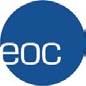 Questionario per la valutazione del grado di soddisfazione della famiglia per le cure ricevute nel reparto di medicina intensiva ©Valutazione dei nostri serviziIl suo parere sul recente ricovero di un suo famigliare nel reparto di medicina intensivaDATI DEMOGRAFICI (Informazioni che la riguardano)PARTE 1: Grado di soddisfazione per l’assistenzaContrassegni cortesemente la casella che meglio riflette il suo punto di vista. Se la domanda non è pertinente al ricovero del suo famigliare, contrassegni la casella NP (non pertinente).COME ABBIAMO ASSISTITO IL SUO FAMIGLIARE (IL PAZIENTE)Gestione dei sintomi: in che modo il personale ha valutato e trattato i sintomi del suo famigliare.IN CHE MODO CI SIAMO OCCUPATI DI LEIPARTE 2: Soddisfazione della famiglia per il processo decisionale relativo all’assistenza a pazienti in condizioni critiche1Sono:uomodonna2Ho:anni3Relazione con il paziente:	famog mad iglia ltroli re e(spemaritopadrefiglio cificare):partner sorella fratello4Prima di quest'ultimo ricovero, lei è mai stato coinvolto come famigliare di un paziente ospedalizzato in un reparto di medicina intensiva?Prima di quest'ultimo ricovero, lei è mai stato coinvolto come famigliare di un paziente ospedalizzato in un reparto di medicina intensiva?Prima di quest'ultimo ricovero, lei è mai stato coinvolto come famigliare di un paziente ospedalizzato in un reparto di medicina intensiva?Prima di quest'ultimo ricovero, lei è mai stato coinvolto come famigliare di un paziente ospedalizzato in un reparto di medicina intensiva?Prima di quest'ultimo ricovero, lei è mai stato coinvolto come famigliare di un paziente ospedalizzato in un reparto di medicina intensiva?Prima di quest'ultimo ricovero, lei è mai stato coinvolto come famigliare di un paziente ospedalizzato in un reparto di medicina intensiva?Prima di quest'ultimo ricovero, lei è mai stato coinvolto come famigliare di un paziente ospedalizzato in un reparto di medicina intensiva?SiNo5Vive con il paziente?SiNoIn caso di risposta negativa, in media con che frequenza vede il paziente?In caso di risposta negativa, in media con che frequenza vede il paziente?In caso di risposta negativa, in media con che frequenza vede il paziente?In caso di risposta negativa, in media con che frequenza vede il paziente?In caso di risposta negativa, in media con che frequenza vede il paziente?In caso di risposta negativa, in media con che frequenza vede il paziente?In caso di risposta negativa, in media con che frequenza vede il paziente?In caso di risposta negativa, in media con che frequenza vede il paziente?Più volte alla settimanaUna volta alla settimanaUna volta alla settimanaUna volta alla settimanaUna volta al meseUna volta all’annoUna volta all’anno 	 Meno di una volta all’anno	 	 Meno di una volta all’anno	 	 Meno di una volta all’anno	 	 Meno di una volta all’anno	 	 Meno di una volta all’anno	 	 Meno di una volta all’anno	 	 Meno di una volta all’anno	 	 Meno di una volta all’anno	6Dove abita?Nella città in cui si trova l'ospedaleNella città in cui si trova l'ospedaleNella città in cui si trova l'ospedaleIn un’altra cittàIn un’altra città1Interesse e attenzione da parte del personale di reparto:Cortesia, rispetto e comprensione riservate al suo famigliare (il paziente).OttimoMolto buonoBuono	Sufficiente ScadenteNP2DoloreOttimoMolto buonoBuono	Sufficiente ScadenteNP3Difficoltà respiratorie (affanno)OttimoMolto buonoBuono	Sufficiente ScadenteNP4AgitazioneOttimoMolto buonoBuono	Sufficiente ScadenteNP5Considerazione dei suoi bisogni:OttimoMolto buonoBuono	Sufficiente ScadenteNP5In che modo il personale di reparto si è interessato ai suoi bisogni.OttimoMolto buonoBuono	Sufficiente ScadenteNP6Sostegno emotivo:OttimoMolto buonoBuono	Sufficiente ScadenteNP6In quale modo il personale di reparto l’ha sostenuta emotivamente.OttimoMolto buonoBuono	Sufficiente ScadenteNP7Coordinazione delle cure:OttimoMolto buonoBuono	Sufficiente ScadenteNP7Il lavoro di squadra svolto dal personale di reparto che ha assistito il suo famigliare è stato.OttimoMolto buonoBuono	Sufficiente ScadenteNP8Interesse e attenzione da parte del personale di reparto:OttimoMolto buonoBuono	Sufficiente ScadenteNP8Cortesia, rispetto e comprensione riservate a lei.OttimoMolto buonoBuono	Sufficiente ScadenteNPPERSONALE INFERMIERISTICOPERSONALE INFERMIERISTICOPERSONALE INFERMIERISTICOPERSONALE INFERMIERISTICOPERSONALE INFERMIERISTICOPERSONALE INFERMIERISTICOPERSONALE INFERMIERISTICO9Abilità e competenze del personale infermieristico di reparto:Come il personale infermieristico ha curato il suo famigliare.OttimoMoltobuonoBuonoSufficiente ScadenteSufficiente ScadenteNP10Frequenza della comunicazione conil personale infermieristico di reparto:MoltoFrequenteA volteRaramenteMaiNPCon quale frequenza il personale infermieristico l’ha informata sulle condizioni del suo famigliare.frequentefrequentefrequentefrequentefrequenteMEDICI (tutti i medici, compresi i medici assistenti)MEDICI (tutti i medici, compresi i medici assistenti)MEDICI (tutti i medici, compresi i medici assistenti)MEDICI (tutti i medici, compresi i medici assistenti)MEDICI (tutti i medici, compresi i medici assistenti)MEDICI (tutti i medici, compresi i medici assistenti)MEDICI (tutti i medici, compresi i medici assistenti)11Abilità e competenze dei medici di reparto:Come i medici hanno curato il suo famigliare.OttimoMoltobuonoBuonoSufficiente ScadenteSufficiente ScadenteNPIL REPARTO DI MEDICINA INTENSIVAIL REPARTO DI MEDICINA INTENSIVAIL REPARTO DI MEDICINA INTENSIVAIL REPARTO DI MEDICINA INTENSIVAIL REPARTO DI MEDICINA INTENSIVAIL REPARTO DI MEDICINA INTENSIVAIL REPARTO DI MEDICINA INTENSIVA12Quale atmosfera si respira nel reparto di medicina intensiva?OttimaMolto buonaBuona	Sufficiente Scadente	Sufficiente ScadenteNPLA SALA D’ATTESALA SALA D’ATTESALA SALA D’ATTESALA SALA D’ATTESALA SALA D’ATTESALA SALA D’ATTESALA SALA D’ATTESA13Quale atmosfera si respira nella sala d'attesa di reparto?OttimaMolto buonaBuona	Sufficiente Scadente	Sufficiente ScadenteNPASSISTENZA SANITARIAASSISTENZA SANITARIAASSISTENZA SANITARIAASSISTENZA SANITARIAASSISTENZA SANITARIAASSISTENZA SANITARIAASSISTENZA SANITARIA14Alcune persone vorrebbero che si facesse di tutto per la loro salute, mentre altre non lo desiderano.Alcune persone vorrebbero che si facesse di tutto per la loro salute, mentre altre non lo desiderano.Alcune persone vorrebbero che si facesse di tutto per la loro salute, mentre altre non lo desiderano.Alcune persone vorrebbero che si facesse di tutto per la loro salute, mentre altre non lo desiderano.Alcune persone vorrebbero che si facesse di tutto per la loro salute, mentre altre non lo desiderano.Alcune persone vorrebbero che si facesse di tutto per la loro salute, mentre altre non lo desiderano.Alcune persone vorrebbero che si facesse di tutto per la loro salute, mentre altre non lo desiderano.Qual è il suo grado di soddisfazione per					il LIVELLO o la quantità di assistenzasanitaria fornita al suo famigliare nel	Assolutamente	Leggermente   Abbastanza	Molto	Pienamentreparto di medicina intensiva?	insoddisfatto	insoddisfatto	soddisfatto	soddisfatto	soddisfattoQual è il suo grado di soddisfazione per					il LIVELLO o la quantità di assistenzasanitaria fornita al suo famigliare nel	Assolutamente	Leggermente   Abbastanza	Molto	Pienamentreparto di medicina intensiva?	insoddisfatto	insoddisfatto	soddisfatto	soddisfatto	soddisfattoQual è il suo grado di soddisfazione per					il LIVELLO o la quantità di assistenzasanitaria fornita al suo famigliare nel	Assolutamente	Leggermente   Abbastanza	Molto	Pienamentreparto di medicina intensiva?	insoddisfatto	insoddisfatto	soddisfatto	soddisfatto	soddisfattoQual è il suo grado di soddisfazione per					il LIVELLO o la quantità di assistenzasanitaria fornita al suo famigliare nel	Assolutamente	Leggermente   Abbastanza	Molto	Pienamentreparto di medicina intensiva?	insoddisfatto	insoddisfatto	soddisfatto	soddisfatto	soddisfattoQual è il suo grado di soddisfazione per					il LIVELLO o la quantità di assistenzasanitaria fornita al suo famigliare nel	Assolutamente	Leggermente   Abbastanza	Molto	Pienamentreparto di medicina intensiva?	insoddisfatto	insoddisfatto	soddisfatto	soddisfatto	soddisfattoQual è il suo grado di soddisfazione per					il LIVELLO o la quantità di assistenzasanitaria fornita al suo famigliare nel	Assolutamente	Leggermente   Abbastanza	Molto	Pienamentreparto di medicina intensiva?	insoddisfatto	insoddisfatto	soddisfatto	soddisfatto	soddisfattoQual è il suo grado di soddisfazione per					il LIVELLO o la quantità di assistenzasanitaria fornita al suo famigliare nel	Assolutamente	Leggermente   Abbastanza	Molto	Pienamentreparto di medicina intensiva?	insoddisfatto	insoddisfatto	soddisfatto	soddisfatto	soddisfattoISTRUZIONI PER LA FAMIGLIA DI PAZIENTI IN CONDIZIONI CRITICHEQuesta parte del questionario serve a valutare la percezione che lei ha avuto del SUO coinvolgimento nelle decisioni relative ai trattamenti sanitari riservati al suo famigliare. Nel reparto di medicina intensiva il suo famigliare è stato assistito da diverse persone. Nel rispondere alle domande le chiediamo tuttavia di considerare l'assistenza ricevuta dal suo famigliare nel suo insieme.Questa parte del questionario serve a valutare la percezione che lei ha avuto del SUO coinvolgimento nelle decisioni relative ai trattamenti sanitari riservati al suo famigliare. Nel reparto di medicina intensiva il suo famigliare è stato assistito da diverse persone. Nel rispondere alle domande le chiediamo tuttavia di considerare l'assistenza ricevuta dal suo famigliare nel suo insieme.Contrassegni gentilmente la casella che meglio descrive la sua opinioneESIGENZE DI INFORMAZIONI15Frequenza della comunicazione con i						medici di reparto:Con  quale  frequenza  i medici l’hanno	Ottima	Molto	Buona	Sufficiente  Scadente	NPinformata	delle	condizioni	del	suo	buonafamigliare.16Facilità di reperimento delle						informazioni:Disponibilità  del  personale di reparto	Ottima	Molto	Buona	Sufficiente  Scadente	NPa rispondere alle sue domande.	buona17Comprensione delle informazioni:						In quale misura il personale di repartoha	fornito	informazioni	a	lei	Ottima	Molto	Buona	Sufficiente  Scadente	NPcomprensibili.	buona18Sincerità delle informazioni:						Sincerità delle informazioni fornite dalpersonale  in  merito  alle condizioni del	Ottima	Molto	Buona	Sufficiente  Scadente	NPsuo famigliare.	buona19Completezza delle informazioni:						In quale misura il personale di repartol’ha	informata	di	ciò	che	stava	Ottima	Molto	Buona	Sufficiente  Scadente	NPaccadendo   al   suo   famigliare   e   del	buonaperché di quanto fatto.20Coerenza delle informazioni:						Coerenza	delle	informazioni	fornitesulle  condizioni  del  suo famigliare. Ha	Ottima	Molto	Buona	Sufficiente  Scadente	NPricevuto  delle informazioni comparabili	buonadal medico, personale infermieristico, ecc.PROCESSO DI PRESA DI DECISIONEDurante il ricovero del suo famigliare nel reparto di medicina intensiva sono state prese molte decisioni importanti riguardanti l'assistenza sanitaria riservata a lui/lei. Nelle domande seguenti scelga la risposta che meglio corrisponde al suo parere:Durante il ricovero del suo famigliare nel reparto di medicina intensiva sono state prese molte decisioni importanti riguardanti l'assistenza sanitaria riservata a lui/lei. Nelle domande seguenti scelga la risposta che meglio corrisponde al suo parere:Durante il ricovero del suo famigliare nel reparto di medicina intensiva sono state prese molte decisioni importanti riguardanti l'assistenza sanitaria riservata a lui/lei. Nelle domande seguenti scelga la risposta che meglio corrisponde al suo parere:21Si è sentito coinvolto nel processo di presa di decisione?Si è sentito coinvolto nel processo di presa di decisione?Mi sono sentito totalmente esclusoMi sono sentito parzialmente esclusoNon mi sono sentito né coinvolto né escluso dal processo di presa di decisioneMi sono sentito parzialmente coinvoltoMi sono sentito molto coinvolto22Si è sentito sostenuto durante il processo di presa di decisione?Si è sentito sostenuto durante il processo di presa di decisione?Mi sono sentito completamente abbandonatoMi sono sentito in parte abbandonatoNon mi sono sentito né abbandonato né sostenutoMi sono sentito sostenutoMi sono sentito molto sostenuto23Ha avuto la sensazione di essere stato coinvolto nell'assistenza al suo famigliare?Ha avuto la sensazione di essere stato coinvolto nell'assistenza al suo famigliare?Mi sono sentito completamente escluso, e ho avuto l’impressione che il personale curante abbia preso il sopravvento e imposto le cure da riservare al mio famigliareMi sono sentito parzialmente escluso, e ho avuto l’impressione che il personale curante abbia preso il sopravvento e imposto l'assistenza da riservare al mio famigliareNon mi sono sentito né coinvolto né esclusoMi sono sentito parzialmente coinvolto nell'assistenza al mio famigliareMi sono sentito molto coinvolto nell'assistenza al mio famigliare24Nel momento di prendere delle decisioni ha avuto tempo sufficiente per esprimere i suoi dubbi e ottenere delle risposte alle sue domande?Nel momento di prendere delle decisioni ha avuto tempo sufficiente per esprimere i suoi dubbi e ottenere delle risposte alle sue domande?Avrei avuto bisogno di più tempoHo avuto tempo sufficienteSe il suo famigliare è deceduto durante la permanenza nel reparto di medicina intensiva,Se il suo famigliare è deceduto durante la permanenza nel reparto di medicina intensiva,Se il suo famigliare è deceduto durante la permanenza nel reparto di medicina intensiva,risponda cortesemente alle seguenti domande (25-27). Se il famigliare non è deceduto,risponda cortesemente alle seguenti domande (25-27). Se il famigliare non è deceduto,risponda cortesemente alle seguenti domande (25-27). Se il famigliare non è deceduto,passi alla domanda 28.passi alla domanda 28.passi alla domanda 28.25Quale delle seguenti affermazioni descrive meglio il suo punto di vista:Quale delle seguenti affermazioni descrive meglio il suo punto di vista:Ritengo che la vita del mio famigliare sia stata prolungata inutilmenteRitengo che la vita del mio famigliare sia stata in parte prolungata inutilmenteRitengo che la vita del mio famigliare non sia stata né prolungata né abbreviata inutilmenteRitengo che la vita del mio famigliare sia stata in parte abbreviata inutilmenteRitengo che la vita del mio famigliare sia stata abbreviata inutilmente26Nelle ultime ore di vita del suo famigliare, quale delle seguenti affermazioni descrive meglio il suo punto di vista:Nelle ultime ore di vita del suo famigliare, quale delle seguenti affermazioni descrive meglio il suo punto di vista:Ritengo che lui/lei abbia sofferto moltoRitengo che lui/lei abbia in parte soffertoRitengo che lui/lei si sia sentito/a per lo più sereno/aRitengo che lui/lei si sia sentito/a sereno/aRitengo che lui/lei si sia sentito/a molto sereno/a27Nelle ultime ore prima del decesso del suo famigliare, quale delle seguenti affermazioni descrive meglio il suo punto di vista:Nelle ultime ore prima del decesso del suo famigliare, quale delle seguenti affermazioni descrive meglio il suo punto di vista:Mi sono sentito totalmente abbandonato dal personale curanteMi sono sentito abbandonato dal personale curanteNon mi sono sentito né abbandonato né sostenuto dal personale curanteMi sono sentito sostenuto dal personale curanteMi sono sentito molto sostenuto dal personale curante28Ha dei suggerimenti su come migliorare l'assistenza nel reparto di medicina intensiva?29Ha osservazioni o commenti su ciò che abbiamo svolto bene?30Aggiunga qualsiasi osservazione o proposta che ritiene utile per il personale di questo ospedale.La ringraziamo vivamente per aver compilato il questionario e per averci dato la sua opinione. Le chiediamo cortesemente di metterlo nella busta affrancata e già indirizzata e di spedirlo il più presto possibile.La ringraziamo vivamente per aver compilato il questionario e per averci dato la sua opinione. Le chiediamo cortesemente di metterlo nella busta affrancata e già indirizzata e di spedirlo il più presto possibile.